Viti III 1. Punoni ushtrimet 1 dhe 2 në lidhje me përemrat.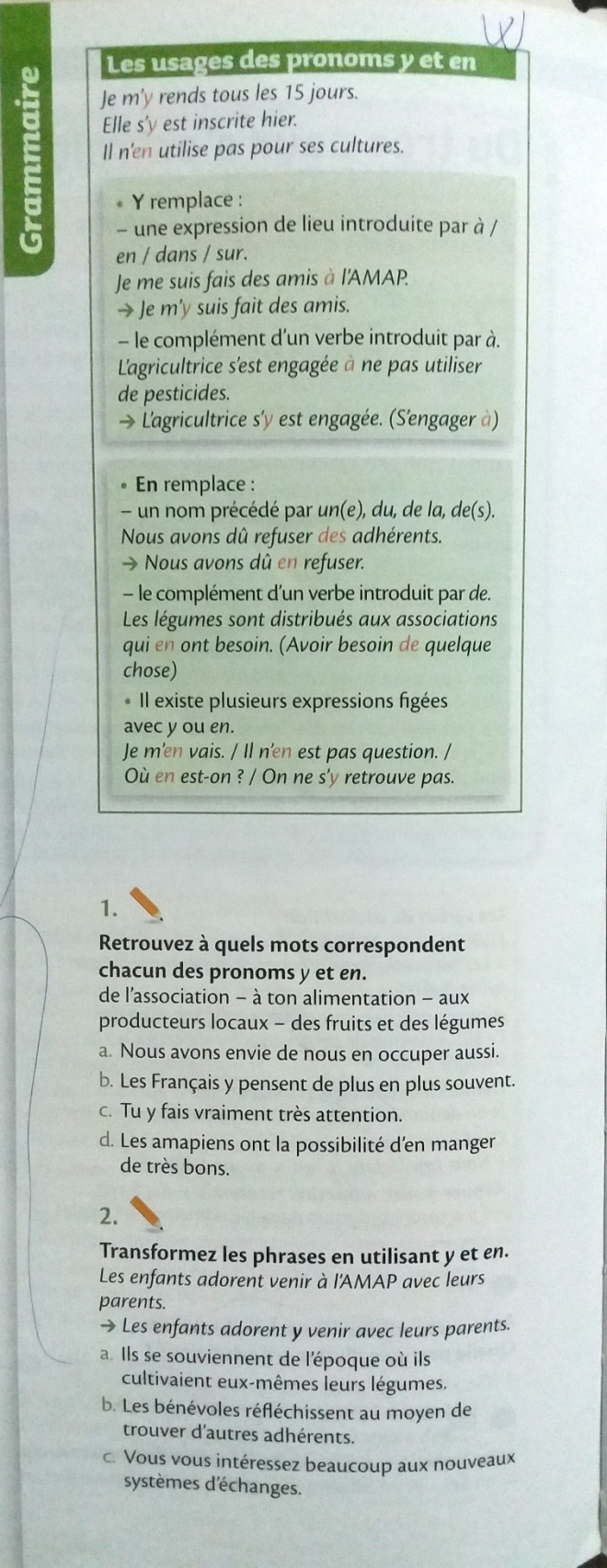 Viti II1.Lexoni dhe përktheni tekstin.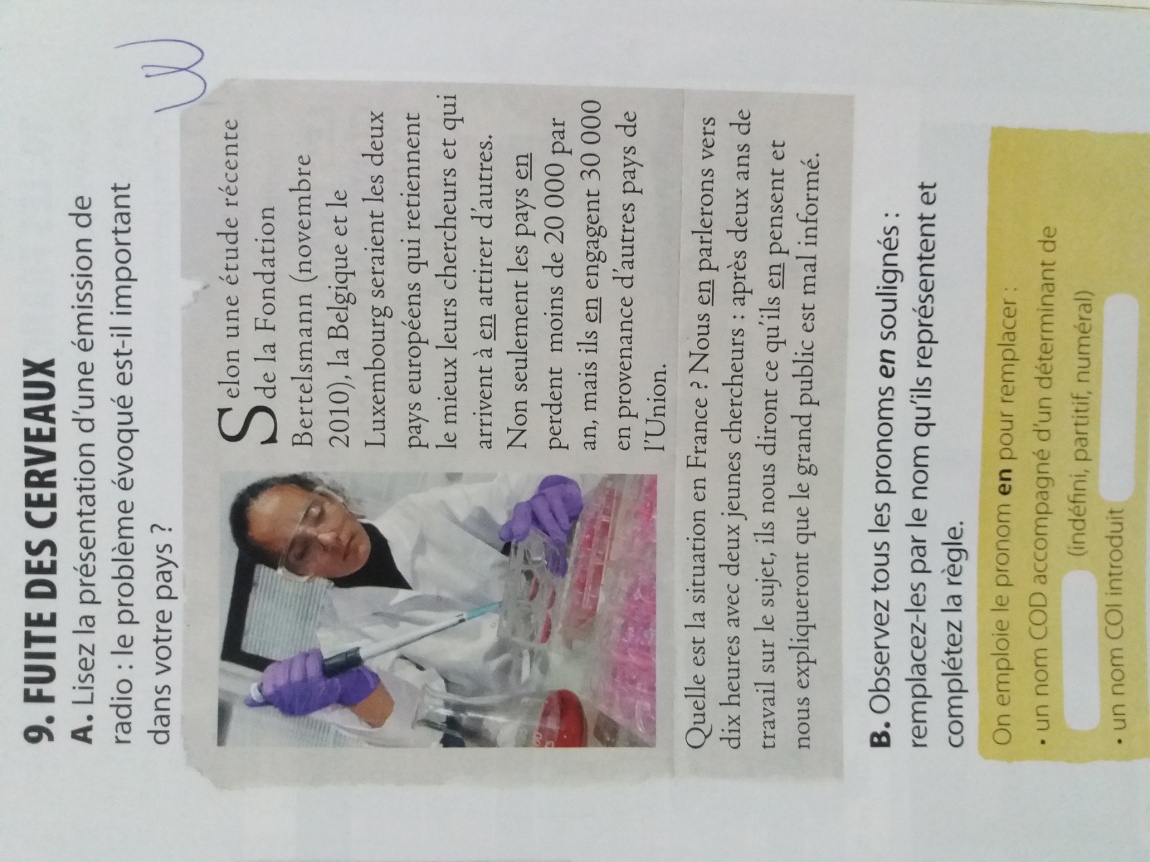 